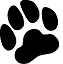 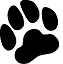 Owners Name_________________________________________Dog’s Name____________________ Dog’s Age_______D.O.B._______________Breed__________________________  Male      FemaleAddress__________________________________________________________Post Code__________Phone____________________________Email_____________________________________________ Training sessions preferred (please circle):     Saturday 7.30am               Monday  7pm A]	Is your dog de-sexed?	   	    Y         NB]	Do you have other dogs at home?  _____________________________________ C]	Where did you acquire your dog?______________________________________D]	What area of your home, do you leave your dog, when you go to out? _________    __________________________________________________________________E]	What goals would you like to achieve:___________________________________F]	How often do you walk your dog ? once a day ____once a week___other_______	How long do you walk your dog?    15mins.     30mins.      45mins.      1 hr.G]      How often do you take your dog to an off leash dog park?  daily  –  weekly  -  never     H]	Diet – What are you currently feeding your dog?___________________________I]	Where did you hear about CENTENARY DOG OBEDIENCE?_______________J]	Are there ‘no go’ zones in your home eg. bedroom, lounge room	       Y         NK] 	Where does your dog sleep? Inside – on your bed….…. his bed..……..or Outside	L]	How long have you owned this dog? approx.____________________________M]	How often do you allow your dog in the home?  Daily…..….Weekly………NeverN]	Circle the word /s that apply to your dog from the list belowsensitive/shyreactive toother dogsfearfulpushynips   bitesdestructiveexcess energydominantaggressivenoisy/barksjumps uptoo attached to me